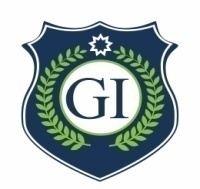                GRADS INTERNATIONAL SCHOOL               GRADS INTERNATIONAL SCHOOL               GRADS INTERNATIONAL SCHOOL               GRADS INTERNATIONAL SCHOOL               GRADS INTERNATIONAL SCHOOL               GRADS INTERNATIONAL SCHOOLApril 2020April 2020Theme of the Month: Myself and Family                      Total Working Days: 14Value of the Month: OptimistTheme of the Month: Myself and Family                      Total Working Days: 14Value of the Month: OptimistTheme of the Month: Myself and Family                      Total Working Days: 14Value of the Month: OptimistTheme of the Month: Myself and Family                      Total Working Days: 14Value of the Month: OptimistTheme of the Month: Myself and Family                      Total Working Days: 14Value of the Month: OptimistTheme of the Month: Myself and Family                      Total Working Days: 14Value of the Month: OptimistSunMonMonTueWedThuFriSat12 Ram Navmi3456Mahavir Jayanti6Mahavir Jayanti7World Health Day8910Good Friday11	IInd Saturday1213Online Parents’ Orientation/Teachers Workshop13Online Parents’ Orientation/Teachers Workshop14Ambedkar Jayanti/Online Parents’ Orientation/ Teachers Workshop15New Session Begins (Online Classes)161718World Heritage Day19RIDVAN20202122World Earth Day23World Book and Copyright Day242526272728World Day For Safety and Health at work29International Dance Day30Every Saturday online Circle time and Work Assessment meeting for teachers.Every Saturday online Circle time and Work Assessment meeting for teachers.Every Saturday online Circle time and Work Assessment meeting for teachers.Every Saturday online Circle time and Work Assessment meeting for teachers.Every Saturday online Circle time and Work Assessment meeting for teachers.Every Saturday online Circle time and Work Assessment meeting for teachers.Every Saturday online Circle time and Work Assessment meeting for teachers.Every Saturday online Circle time and Work Assessment meeting for teachers.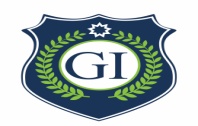                GRADS INTERNATIONAL SCHOOL               GRADS INTERNATIONAL SCHOOL               GRADS INTERNATIONAL SCHOOL               GRADS INTERNATIONAL SCHOOL               GRADS INTERNATIONAL SCHOOL               GRADS INTERNATIONAL SCHOOLMay2020May2020Theme of the Month: Myself and Family                           Total Working Days: 21Value of the Month: Appreciation Theme of the Month: Myself and Family                           Total Working Days: 21Value of the Month: Appreciation Theme of the Month: Myself and Family                           Total Working Days: 21Value of the Month: Appreciation Theme of the Month: Myself and Family                           Total Working Days: 21Value of the Month: Appreciation Theme of the Month: Myself and Family                           Total Working Days: 21Value of the Month: Appreciation Theme of the Month: Myself and Family                           Total Working Days: 21Value of the Month: Appreciation SunMonMonTueWedThuFriSat112th Day of RIDVAN/International Labour Day23World Laughter Day4International Firefighters Day/Fire Safety Training and Gratitude to Fire Fighters4International Firefighters Day/Fire Safety Training and Gratitude to Fire Fighters5Special Assembly (Grade 9) on Rabindra Nath Birth Anniversary67Birth Anniversary of Rabindra Nath Tagore/Buddha Purnima/World Athletics  Day8Special Assembly(Grade 8) on International Nurses Day910Mother’s Day 11National Technology Day11National Technology Day12International Nurses’ Day13141516III Saturday1718181920Special Assembly(Grade6&7)on Rajaram Mohan Roy Birth Anniversary2122Birth Anniversary of Rajaram Mohan Roy2324252526272829Online Safety workshop  for Parents and Students3031Every Saturday online Circle time and Work Assessment meeting for teachers.Every Saturday online Circle time and Work Assessment meeting for teachers.Every Saturday online Circle time and Work Assessment meeting for teachers.Every Saturday online Circle time and Work Assessment meeting for teachers.Every Saturday online Circle time and Work Assessment meeting for teachers.Every Saturday online Circle time and Work Assessment meeting for teachers.Every Saturday online Circle time and Work Assessment meeting for teachers.Every Saturday online Circle time and Work Assessment meeting for teachers.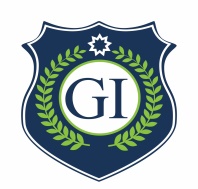                GRADS INTERNATIONAL SCHOOL               GRADS INTERNATIONAL SCHOOL               GRADS INTERNATIONAL SCHOOL               GRADS INTERNATIONAL SCHOOL               GRADS INTERNATIONAL SCHOOL               GRADS INTERNATIONAL SCHOOLJune2020June2020Theme of the Month: Animals and Plants                                              Total Working Days:17 Value of the Month: PatienceTheme of the Month: Animals and Plants                                              Total Working Days:17 Value of the Month: PatienceTheme of the Month: Animals and Plants                                              Total Working Days:17 Value of the Month: PatienceTheme of the Month: Animals and Plants                                              Total Working Days:17 Value of the Month: PatienceTheme of the Month: Animals and Plants                                              Total Working Days:17 Value of the Month: PatienceTheme of the Month: Animals and Plants                                              Total Working Days:17 Value of the Month: PatienceSunMonMonTueWedThuFriSat112Summer Camp Begins (Grade Nursery to I)34Activities on World Environment Day5World Environment Day/ Online Quiz Competition  (Open to all)6Online PTM7 Online PTM/ World Food Safety Day8World Ocean Day8World Ocean Day9101112World Day against Child Labour/Summer Camp Last Day131415Summer Camp Finale /Summer Break begins (Grade Nursery-IX)15Summer Camp Finale /Summer Break begins (Grade Nursery-IX)16SUMMER 171819BREAK2021Father’s Day / International Yoga Day/World Music Day22School Reopens22School Reopens23Special Assembly(Grade 5) on Bankim Chandra Chattopadhyay24Special Assembly (Grade 4) on Doctor’s Day252627Birth Anniversary of Bankim Chandra Chattopadhyay28292930Every Saturday online Circle time and Work Assessment meeting for teachers.Every Saturday online Circle time and Work Assessment meeting for teachers.Every Saturday online Circle time and Work Assessment meeting for teachers.Every Saturday online Circle time and Work Assessment meeting for teachers.Every Saturday online Circle time and Work Assessment meeting for teachers.Every Saturday online Circle time and Work Assessment meeting for teachers.Every Saturday online Circle time and Work Assessment meeting for teachers.Every Saturday online Circle time and Work Assessment meeting for teachers.